別添４指定（許可）更新申請に係る添付書類一覧＜記載上の注意事項＞　1　「受付番号」欄は、記入しないでください。添付書類欄の記載事項は、申請する事業・施設に応じて適宜修正してください。該当欄に「○」を付してください。主たる事業所・施設の名称番号添　　付　　書　　類申請する事業・施設の種類申請する事業・施設の種類備　考番号添　　付　　書　　類訪問リハ介護予防備　考1申請者の登記事項証明書又は条例等2事業所の平面図3運営規程4誓約書必須5資格を証する書類必須6雇用契約書、雇用証明書または雇用確約書（その他雇用実態の分かるもの）必須7変更届出書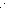 